SEC Form 4FORM 4Check this box if no longer subject to Section 16. Form 4 or Form 5 obligations may continue. See Instruction 1(b).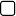 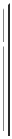 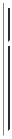 or Section 30(h) of the Investment Company Act of 1940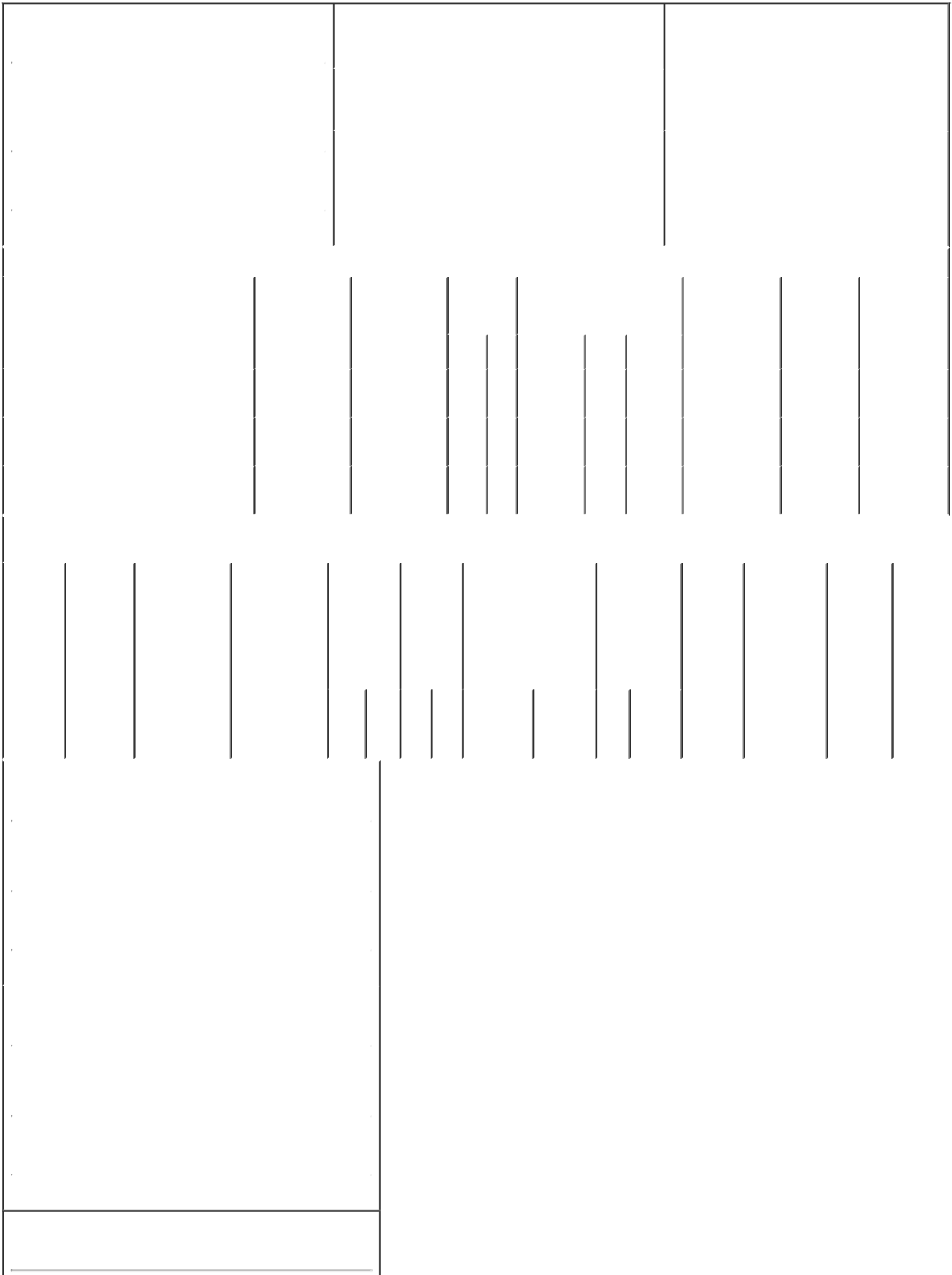 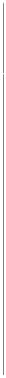 1. Name and Address of Reporting Person*GIP III Zephyr Acquisition Partners L.P.(Last)	(First)	(Middle)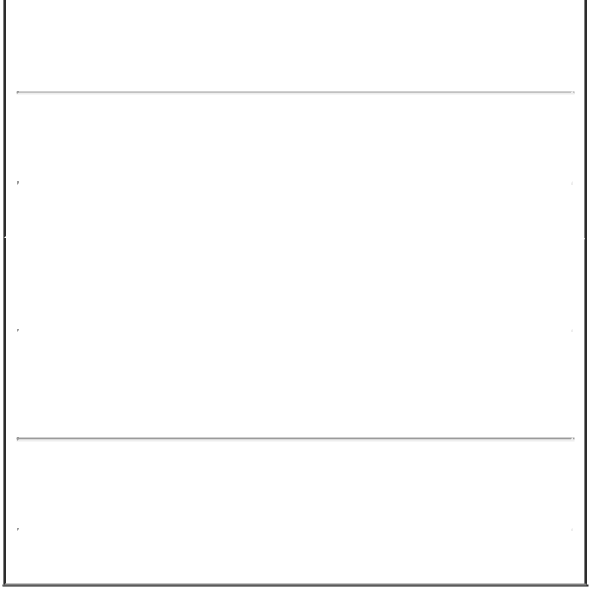 1345 AVENUE OF THE AMERICAS, 30TH FLOOR1345 AVENUE OF THE AMERICAS, 30TH FLOORExplanation of Responses:Reflects the withholding of shares to satisfy tax withholding obligations in connection with the vesting of restricted stock of the Issuer previously granted by Clearway Energy Group LLC ("Clearway Energy Group") under its Long Term Equity Incentive Program to certain of its employees.Reflects the forfeiture of shares of restricted stock of the Issuer previously granted by Clearway Energy Group under its Long Term Equity Incentive Program to one or more of its employees.Reflects grants of shares of restricted stock of the Issuer granted by Clearway Energy Group under its Long Term Equity Incentive Program to certain of its employees. The Reporting Persons have agreed to voluntarily disgorge any profits deemed realized from such transactions to the Issuer.Reflects securities held directly by Clearway Energy Group LLC ("Clearway Energy Group"). Global Infrastructure Investors III, LLC ("Global Investors") is the sole general partner of Global Infrastructure GP III, L.P. ("Global GP"), which is the general partner of GIP III Zephyr Acquisition Partners, L.P. ("GIP"), which is the sole member of Clearway Energy Group. As a result, Global Investors, Global GP, and GIP may be deemed to share beneficial ownership of the Issuer securities owned by Clearway Energy Group. Adebayo Ogunlesi, Jonathan Bram, William Brilliant, Matthew Harris, Michael McGhee, Rajaram Rao, William Woodburn, Salim Samaha and Robert O'Brien, as the voting members of the Investment Committee of Global Investors, may be deemed to share beneficial ownership of the Issuer securities beneficially owned by Global Investors. Such individuals expressly disclaim any such beneficial ownership.Each of the Reporting Persons disclaims beneficial ownership of the securities reported herein, except to the extent of such Reporting Person's pecuniary interest therein, and, pursuant to Rule 16a-1(a)(4) under the Securities Exchange Act of 1934, each of the Reporting Persons states that the inclusion of these securities in this report shall not be deemed an admission of beneficial ownership of the securities reported herein for purposes of Section 16 or for any other purpose.GLOBAL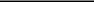 INFRASTRUCTURE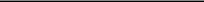 INVESTORS III, LLC By: /s/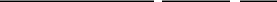 Jonathan Bram Name: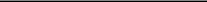 Jonathan Bram Title: Partner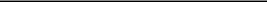 GLOBAL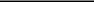 INFRASTRUCTURE GP III,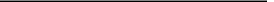 L.P. By: Global Infrastructure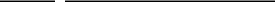 Investors III, LLC, its general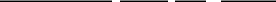 partner By: /s/ Jonathan Bram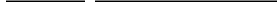 Name: Jonathan Bram Title: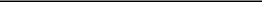 Partner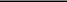 GIP III ZEPHYR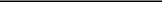 ACQUISITION PARTNERS,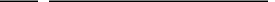 L.P. By: Global Infrastructure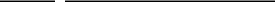 GP III, L.P., its general partner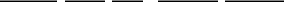 By: Global Infrastructure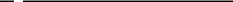 Investors III, LLC, its general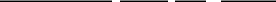 partner By: /s/ Jonathan Bram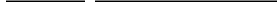 Name: Jonathan Bram Title: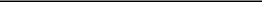 Partner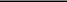 CLEARWAY ENERGY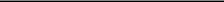 GROUP LLC By: /s/ Craig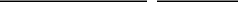 Cornelius Name: Craig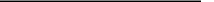 Cornelius Title: Chief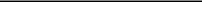 Executive Officer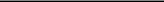 04/05/2022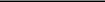 04/05/2022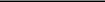 04/05/2022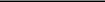 04/05/2022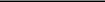 ** Signature of Reporting Person	DateReminder: Report on a separate line for each class of securities beneficially owned directly or indirectly.* If the form is filed by more than one reporting person, see Instruction 4 (b)(v).Intentional misstatements or omissions of facts constitute Federal Criminal Violations See 18 U.S.C. 1001 and 15 U.S.C. 78ff(a). Note: File three copies of this Form, one of which must be manually signed. If space is insufficient, see Instruction 6 for procedure.Persons who respond to the collection of information contained in this form are not required to respond unless the form displays a currently valid OMB Number.UNITED STATES SECURITIES AND EXCHANGE COMMISSIONWashington, D.C. 20549Washington, D.C. 20549OMB APPROVALOMB APPROVALOMB APPROVALOMB APPROVALOMB APPROVALOMB APPROVALSTATEMENT OF CHANGES IN BENEFICIAL OWNERSHIPSTATEMENT OF CHANGES IN BENEFICIAL OWNERSHIPOMB Number:3235-0287STATEMENT OF CHANGES IN BENEFICIAL OWNERSHIPEstimated average burdenEstimated average burdenEstimated average burdenEstimated average burdenEstimated average burdenEstimated average burdenFiled pursuant to Section 16(a) of the Securities Exchange Act of 1934hours per response:0.5Filed pursuant to Section 16(a) of the Securities Exchange Act of 1934Filed pursuant to Section 16(a) of the Securities Exchange Act of 19341. Name and Address of Reporting Person*1. Name and Address of Reporting Person*1. Name and Address of Reporting Person*1. Name and Address of Reporting Person*1. Name and Address of Reporting Person*1. Name and Address of Reporting Person*1. Name and Address of Reporting Person*1. Name and Address of Reporting Person*1. Name and Address of Reporting Person*1. Name and Address of Reporting Person*2. Issuer Name and Ticker or Trading Symbol2. Issuer Name and Ticker or Trading Symbol2. Issuer Name and Ticker or Trading Symbol2. Issuer Name and Ticker or Trading Symbol2. Issuer Name and Ticker or Trading Symbol2. Issuer Name and Ticker or Trading Symbol2. Issuer Name and Ticker or Trading Symbol2. Issuer Name and Ticker or Trading Symbol2. Issuer Name and Ticker or Trading Symbol2. Issuer Name and Ticker or Trading Symbol5. Relationship of Reporting Person(s) to Issuer5. Relationship of Reporting Person(s) to Issuer5. Relationship of Reporting Person(s) to Issuer5. Relationship of Reporting Person(s) to Issuer5. Relationship of Reporting Person(s) to Issuer5. Relationship of Reporting Person(s) to Issuer5. Relationship of Reporting Person(s) to Issuer5. Relationship of Reporting Person(s) to Issuer5. Relationship of Reporting Person(s) to Issuer5. Relationship of Reporting Person(s) to Issuer5. Relationship of Reporting Person(s) to Issuer5. Relationship of Reporting Person(s) to IssuerGlobal Infrastructure Investors III, LLCGlobal Infrastructure Investors III, LLCGlobal Infrastructure Investors III, LLCGlobal Infrastructure Investors III, LLCGlobal Infrastructure Investors III, LLCGlobal Infrastructure Investors III, LLCGlobal Infrastructure Investors III, LLCGlobal Infrastructure Investors III, LLCGlobal Infrastructure Investors III, LLCClearway Energy, Inc. [ CWEN ]Clearway Energy, Inc. [ CWEN ]Clearway Energy, Inc. [ CWEN ]Clearway Energy, Inc. [ CWEN ]Clearway Energy, Inc. [ CWEN ]Clearway Energy, Inc. [ CWEN ]Clearway Energy, Inc. [ CWEN ]Clearway Energy, Inc. [ CWEN ]Clearway Energy, Inc. [ CWEN ]Clearway Energy, Inc. [ CWEN ](Check all applicable)(Check all applicable)(Check all applicable)(Check all applicable)(Check all applicable)(Check all applicable)Global Infrastructure Investors III, LLCGlobal Infrastructure Investors III, LLCGlobal Infrastructure Investors III, LLCGlobal Infrastructure Investors III, LLCGlobal Infrastructure Investors III, LLCGlobal Infrastructure Investors III, LLCGlobal Infrastructure Investors III, LLCGlobal Infrastructure Investors III, LLCGlobal Infrastructure Investors III, LLC(Check all applicable)(Check all applicable)(Check all applicable)(Check all applicable)(Check all applicable)(Check all applicable)Global Infrastructure Investors III, LLCGlobal Infrastructure Investors III, LLCGlobal Infrastructure Investors III, LLCGlobal Infrastructure Investors III, LLCGlobal Infrastructure Investors III, LLCGlobal Infrastructure Investors III, LLCGlobal Infrastructure Investors III, LLCGlobal Infrastructure Investors III, LLCGlobal Infrastructure Investors III, LLCDirectorDirectorX   10% OwnerX   10% OwnerX   10% OwnerX   10% OwnerX   10% OwnerGlobal Infrastructure Investors III, LLCGlobal Infrastructure Investors III, LLCGlobal Infrastructure Investors III, LLCGlobal Infrastructure Investors III, LLCGlobal Infrastructure Investors III, LLCGlobal Infrastructure Investors III, LLCGlobal Infrastructure Investors III, LLCGlobal Infrastructure Investors III, LLCGlobal Infrastructure Investors III, LLCDirectorDirectorX   10% OwnerX   10% OwnerX   10% OwnerX   10% OwnerX   10% OwnerDirectorDirectorX   10% OwnerX   10% OwnerX   10% OwnerX   10% OwnerX   10% OwnerOfficer (give titleOfficer (give titleOfficer (give titleOther (specifyOther (specifyOther (specifyOther (specifyOther (specifyOfficer (give titleOfficer (give titleOfficer (give titleOther (specifyOther (specifyOther (specifyOther (specifyOther (specifyOfficer (give titleOfficer (give titleOfficer (give titleOther (specifyOther (specifyOther (specifyOther (specifyOther (specify(Last)(First)(First)(Middle)(Middle)(Middle)(Middle)(Middle)3. Date of Earliest Transaction (Month/Day/Year)3. Date of Earliest Transaction (Month/Day/Year)3. Date of Earliest Transaction (Month/Day/Year)3. Date of Earliest Transaction (Month/Day/Year)3. Date of Earliest Transaction (Month/Day/Year)3. Date of Earliest Transaction (Month/Day/Year)3. Date of Earliest Transaction (Month/Day/Year)3. Date of Earliest Transaction (Month/Day/Year)3. Date of Earliest Transaction (Month/Day/Year)3. Date of Earliest Transaction (Month/Day/Year)below)below)below)below)1345 AVENUE OF THE AMERICAS, 30TH1345 AVENUE OF THE AMERICAS, 30TH1345 AVENUE OF THE AMERICAS, 30TH1345 AVENUE OF THE AMERICAS, 30TH1345 AVENUE OF THE AMERICAS, 30TH1345 AVENUE OF THE AMERICAS, 30TH1345 AVENUE OF THE AMERICAS, 30TH1345 AVENUE OF THE AMERICAS, 30TH1345 AVENUE OF THE AMERICAS, 30TH04/01/202204/01/202204/01/202204/01/202204/01/202204/01/20221345 AVENUE OF THE AMERICAS, 30TH1345 AVENUE OF THE AMERICAS, 30TH1345 AVENUE OF THE AMERICAS, 30TH1345 AVENUE OF THE AMERICAS, 30TH1345 AVENUE OF THE AMERICAS, 30TH1345 AVENUE OF THE AMERICAS, 30TH1345 AVENUE OF THE AMERICAS, 30TH1345 AVENUE OF THE AMERICAS, 30TH1345 AVENUE OF THE AMERICAS, 30THFLOOR4. If Amendment, Date of Original Filed (Month/Day/Year)4. If Amendment, Date of Original Filed (Month/Day/Year)4. If Amendment, Date of Original Filed (Month/Day/Year)4. If Amendment, Date of Original Filed (Month/Day/Year)4. If Amendment, Date of Original Filed (Month/Day/Year)4. If Amendment, Date of Original Filed (Month/Day/Year)4. If Amendment, Date of Original Filed (Month/Day/Year)4. If Amendment, Date of Original Filed (Month/Day/Year)4. If Amendment, Date of Original Filed (Month/Day/Year)4. If Amendment, Date of Original Filed (Month/Day/Year)4. If Amendment, Date of Original Filed (Month/Day/Year)6. Individual or Joint/Group Filing (Check Applicable6. Individual or Joint/Group Filing (Check Applicable6. Individual or Joint/Group Filing (Check Applicable6. Individual or Joint/Group Filing (Check Applicable6. Individual or Joint/Group Filing (Check Applicable6. Individual or Joint/Group Filing (Check Applicable6. Individual or Joint/Group Filing (Check Applicable6. Individual or Joint/Group Filing (Check Applicable6. Individual or Joint/Group Filing (Check Applicable6. Individual or Joint/Group Filing (Check Applicable6. Individual or Joint/Group Filing (Check Applicable6. Individual or Joint/Group Filing (Check ApplicableLine)Line)Line)Line)(Street)(Street)Line)Line)Line)Line)Form filed by One Reporting PersonForm filed by One Reporting PersonForm filed by One Reporting PersonForm filed by One Reporting PersonForm filed by One Reporting PersonForm filed by One Reporting PersonForm filed by One Reporting PersonForm filed by One Reporting Person(Street)(Street)Form filed by One Reporting PersonForm filed by One Reporting PersonForm filed by One Reporting PersonForm filed by One Reporting PersonForm filed by One Reporting PersonForm filed by One Reporting PersonForm filed by One Reporting PersonForm filed by One Reporting PersonNEW YORKNEW YORKNYNY1010510105XForm filed by More than One ReportingForm filed by More than One ReportingForm filed by More than One ReportingForm filed by More than One ReportingForm filed by More than One ReportingForm filed by More than One ReportingForm filed by More than One ReportingForm filed by More than One ReportingXPersonPersonPersonPerson(City)(State)(State)(Zip)(Zip)(Zip)(Zip)(Zip)Table I - Non-Derivative Securities Acquired, Disposed of, or Beneficially OwnedTable I - Non-Derivative Securities Acquired, Disposed of, or Beneficially OwnedTable I - Non-Derivative Securities Acquired, Disposed of, or Beneficially OwnedTable I - Non-Derivative Securities Acquired, Disposed of, or Beneficially OwnedTable I - Non-Derivative Securities Acquired, Disposed of, or Beneficially OwnedTable I - Non-Derivative Securities Acquired, Disposed of, or Beneficially OwnedTable I - Non-Derivative Securities Acquired, Disposed of, or Beneficially OwnedTable I - Non-Derivative Securities Acquired, Disposed of, or Beneficially OwnedTable I - Non-Derivative Securities Acquired, Disposed of, or Beneficially OwnedTable I - Non-Derivative Securities Acquired, Disposed of, or Beneficially OwnedTable I - Non-Derivative Securities Acquired, Disposed of, or Beneficially OwnedTable I - Non-Derivative Securities Acquired, Disposed of, or Beneficially OwnedTable I - Non-Derivative Securities Acquired, Disposed of, or Beneficially OwnedTable I - Non-Derivative Securities Acquired, Disposed of, or Beneficially OwnedTable I - Non-Derivative Securities Acquired, Disposed of, or Beneficially OwnedTable I - Non-Derivative Securities Acquired, Disposed of, or Beneficially OwnedTable I - Non-Derivative Securities Acquired, Disposed of, or Beneficially OwnedTable I - Non-Derivative Securities Acquired, Disposed of, or Beneficially OwnedTable I - Non-Derivative Securities Acquired, Disposed of, or Beneficially OwnedTable I - Non-Derivative Securities Acquired, Disposed of, or Beneficially OwnedTable I - Non-Derivative Securities Acquired, Disposed of, or Beneficially OwnedTable I - Non-Derivative Securities Acquired, Disposed of, or Beneficially OwnedTable I - Non-Derivative Securities Acquired, Disposed of, or Beneficially OwnedTable I - Non-Derivative Securities Acquired, Disposed of, or Beneficially OwnedTable I - Non-Derivative Securities Acquired, Disposed of, or Beneficially Owned1. Title of Security (Instr. 3)1. Title of Security (Instr. 3)1. Title of Security (Instr. 3)1. Title of Security (Instr. 3)1. Title of Security (Instr. 3)2. Transaction2. Transaction2. Transaction2. Transaction2A. Deemed2A. Deemed2A. Deemed2A. Deemed2A. Deemed2A. Deemed3.3.4. Securities Acquired (A) or4. Securities Acquired (A) or4. Securities Acquired (A) or4. Securities Acquired (A) or4. Securities Acquired (A) or4. Securities Acquired (A) or5. Amount of5. Amount of5. Amount of6. Ownership6. Ownership7. Nature of7. Nature of7. Nature of7. Nature ofDateDateDateDateExecution Date,Execution Date,Execution Date,Execution Date,Execution Date,Execution Date,TransactionTransactionTransactionDisposed Of (D) (Instr. 3, 4 andDisposed Of (D) (Instr. 3, 4 andDisposed Of (D) (Instr. 3, 4 andDisposed Of (D) (Instr. 3, 4 andDisposed Of (D) (Instr. 3, 4 andDisposed Of (D) (Instr. 3, 4 andSecuritiesSecuritiesForm: DirectForm: DirectIndirectIndirectIndirectIndirect(Month/Day/Year)  if any(Month/Day/Year)  if any(Month/Day/Year)  if any(Month/Day/Year)  if any(Month/Day/Year)  if any(Month/Day/Year)  if any(Month/Day/Year)  if any(Month/Day/Year)  if any(Month/Day/Year)  if anyCode (Instr.Code (Instr.Code (Instr.5)BeneficiallyBeneficially(D) orBeneficialBeneficialBeneficialBeneficial(Month/Day/Year)(Month/Day/Year)(Month/Day/Year)(Month/Day/Year)(Month/Day/Year)(Month/Day/Year)8)8)Owned FollowingOwned FollowingOwned FollowingIndirect (I)Indirect (I)OwnershipOwnershipOwnershipOwnershipReportedReported(Instr. 4)(Instr. 4)(Instr. 4)(Instr. 4)(Instr. 4)(Instr. 4)ReportedReported(Instr. 4)(Instr. 4)(Instr. 4)(Instr. 4)(Instr. 4)(Instr. 4)Code  VCode  VCode  VAmount(A) orPricePricePricePriceTransaction(s)Transaction(s)Transaction(s)Code  VCode  VCode  VAmount(D)PricePricePricePrice(Instr. 3 and 4)(Instr. 3 and 4)(Instr. 3 and 4)(D)(Instr. 3 and 4)(Instr. 3 and 4)(Instr. 3 and 4)Class C Common StockClass C Common StockClass C Common StockClass C Common StockClass C Common Stock04/01/202204/01/202204/01/202204/01/202204/01/202204/01/2022J(1)J(1)47,949A$36.46$36.46140,157140,157ISeeClass C Common StockClass C Common StockClass C Common StockClass C Common StockClass C Common Stock04/01/202204/01/202204/01/202204/01/202204/01/202204/01/2022J(1)J(1)47,949A$36.46$36.46140,157140,157Ifootnotes(4)(5)footnotes(4)(5)footnotes(4)(5)footnotes(4)(5)footnotes(4)(5)footnotes(4)(5)footnotes(4)(5)footnotes(4)(5)Class C Common StockClass C Common StockClass C Common StockClass C Common StockClass C Common Stock04/01/202204/01/202204/01/202204/01/202204/01/202204/01/2022J(2)J(2)535A(2)140,692140,692ISeeClass C Common StockClass C Common StockClass C Common StockClass C Common StockClass C Common Stock04/01/202204/01/202204/01/202204/01/202204/01/202204/01/2022J(2)J(2)535A(2)140,692140,692Ifootnotes(4)(5)footnotes(4)(5)footnotes(4)(5)footnotes(4)(5)footnotes(4)(5)footnotes(4)(5)footnotes(4)(5)footnotes(4)(5)Class C Common StockClass C Common StockClass C Common StockClass C Common StockClass C Common Stock04/01/202204/01/202204/01/202204/01/202204/01/202204/01/2022J(3)J(3)97,481D$36.46$36.4643,21143,211ISeeClass C Common StockClass C Common StockClass C Common StockClass C Common StockClass C Common Stock04/01/202204/01/202204/01/202204/01/202204/01/202204/01/2022J(3)J(3)97,481D$36.46$36.4643,21143,211Ifootnotes(4)(5)footnotes(4)(5)footnotes(4)(5)footnotes(4)(5)footnotes(4)(5)footnotes(4)(5)footnotes(4)(5)footnotes(4)(5)Table II - Derivative Securities Acquired, Disposed of, or Beneficially OwnedTable II - Derivative Securities Acquired, Disposed of, or Beneficially OwnedTable II - Derivative Securities Acquired, Disposed of, or Beneficially OwnedTable II - Derivative Securities Acquired, Disposed of, or Beneficially OwnedTable II - Derivative Securities Acquired, Disposed of, or Beneficially OwnedTable II - Derivative Securities Acquired, Disposed of, or Beneficially OwnedTable II - Derivative Securities Acquired, Disposed of, or Beneficially OwnedTable II - Derivative Securities Acquired, Disposed of, or Beneficially OwnedTable II - Derivative Securities Acquired, Disposed of, or Beneficially OwnedTable II - Derivative Securities Acquired, Disposed of, or Beneficially OwnedTable II - Derivative Securities Acquired, Disposed of, or Beneficially OwnedTable II - Derivative Securities Acquired, Disposed of, or Beneficially OwnedTable II - Derivative Securities Acquired, Disposed of, or Beneficially OwnedTable II - Derivative Securities Acquired, Disposed of, or Beneficially OwnedTable II - Derivative Securities Acquired, Disposed of, or Beneficially OwnedTable II - Derivative Securities Acquired, Disposed of, or Beneficially OwnedTable II - Derivative Securities Acquired, Disposed of, or Beneficially OwnedTable II - Derivative Securities Acquired, Disposed of, or Beneficially OwnedTable II - Derivative Securities Acquired, Disposed of, or Beneficially OwnedTable II - Derivative Securities Acquired, Disposed of, or Beneficially OwnedTable II - Derivative Securities Acquired, Disposed of, or Beneficially OwnedTable II - Derivative Securities Acquired, Disposed of, or Beneficially OwnedTable II - Derivative Securities Acquired, Disposed of, or Beneficially OwnedTable II - Derivative Securities Acquired, Disposed of, or Beneficially Owned(e.g., puts, calls, warrants, options, convertible securities)(e.g., puts, calls, warrants, options, convertible securities)(e.g., puts, calls, warrants, options, convertible securities)(e.g., puts, calls, warrants, options, convertible securities)(e.g., puts, calls, warrants, options, convertible securities)(e.g., puts, calls, warrants, options, convertible securities)(e.g., puts, calls, warrants, options, convertible securities)(e.g., puts, calls, warrants, options, convertible securities)(e.g., puts, calls, warrants, options, convertible securities)(e.g., puts, calls, warrants, options, convertible securities)(e.g., puts, calls, warrants, options, convertible securities)(e.g., puts, calls, warrants, options, convertible securities)(e.g., puts, calls, warrants, options, convertible securities)(e.g., puts, calls, warrants, options, convertible securities)(e.g., puts, calls, warrants, options, convertible securities)(e.g., puts, calls, warrants, options, convertible securities)(e.g., puts, calls, warrants, options, convertible securities)(e.g., puts, calls, warrants, options, convertible securities)(e.g., puts, calls, warrants, options, convertible securities)(e.g., puts, calls, warrants, options, convertible securities)1. Title of1. Title of2.3. Transaction3A. Deemed3A. Deemed3A. Deemed3A. Deemed3A. Deemed4.4.5. Number5. Number5. Number6. Date Exercisable and6. Date Exercisable and6. Date Exercisable and7. Title and7. Title and7. Title and7. Title and7. Title and8. Price of8. Price of9. Number of9. Number of10.11. Nature11. Nature11. NatureDerivativeDerivativeConversionConversionDateExecution Date,Execution Date,Execution Date,Execution Date,Execution Date,TransactionTransactionTransactionTransactionTransactionofofExpiration DateExpiration DateExpiration DateAmount ofAmount ofAmount ofAmount ofAmount ofDerivativeDerivativederivativederivativeOwnershipOwnershipof Indirectof Indirectof IndirectSecuritySecurityor Exerciseor Exercise(Month/Day/Year)  if any(Month/Day/Year)  if any(Month/Day/Year)  if any(Month/Day/Year)  if any(Month/Day/Year)  if any(Month/Day/Year)  if anyCode (Instr.Code (Instr.Code (Instr.Code (Instr.Code (Instr.DerivativeDerivativeDerivative(Month/Day/Year)(Month/Day/Year)(Month/Day/Year)SecuritiesSecuritiesSecuritiesSecuritiesSecuritiesSecuritySecuritySecuritiesSecuritiesForm:BeneficialBeneficialBeneficial(Instr. 3)(Instr. 3)Price of(Month/Day/Year)(Month/Day/Year)(Month/Day/Year)(Month/Day/Year)(Month/Day/Year)8)8)SecuritiesSecuritiesSecuritiesUnderlyingUnderlyingUnderlyingUnderlyingUnderlying(Instr. 5)(Instr. 5)BeneficiallyBeneficiallyDirect (D)Direct (D)OwnershipOwnershipOwnershipDerivativeDerivativeAcquiredAcquiredDerivativeDerivativeDerivativeDerivativeDerivativeOwnedor Indirector Indirect(Instr. 4)(Instr. 4)(Instr. 4)Security(A) or(A) orSecurity (Instr.Security (Instr.Security (Instr.Security (Instr.Security (Instr.FollowingFollowing(I) (Instr. 4)(I) (Instr. 4)DisposedDisposed3 and 4)3 and 4)3 and 4)3 and 4)3 and 4)ReportedReportedof (D)of (D)Transaction(s)Transaction(s)Transaction(s)(Instr. 3, 4(Instr. 3, 4(Instr. 3, 4(Instr. 4)(Instr. 4)and 5)and 5)AmountAmountAmountAmountororororNumberNumberNumberNumberDateDateExpirationofofofofCode  VCode  VCode  VCode  VCode  V(A)   (D)(A)   (D)Exercisable  DateExercisable  DateExercisable  DateTitleSharesSharesSharesShares1. Name and Address of Reporting Person*1. Name and Address of Reporting Person*1. Name and Address of Reporting Person*1. Name and Address of Reporting Person*1. Name and Address of Reporting Person*1. Name and Address of Reporting Person*1. Name and Address of Reporting Person*1. Name and Address of Reporting Person*1. Name and Address of Reporting Person*1. Name and Address of Reporting Person*Global Infrastructure Investors III, LLCGlobal Infrastructure Investors III, LLCGlobal Infrastructure Investors III, LLCGlobal Infrastructure Investors III, LLCGlobal Infrastructure Investors III, LLCGlobal Infrastructure Investors III, LLCGlobal Infrastructure Investors III, LLCGlobal Infrastructure Investors III, LLCGlobal Infrastructure Investors III, LLC(Last)(First)(Middle)(Middle)(Middle)(Middle)(Middle)1345 AVENUE OF THE AMERICAS, 30TH FLOOR1345 AVENUE OF THE AMERICAS, 30TH FLOOR1345 AVENUE OF THE AMERICAS, 30TH FLOOR1345 AVENUE OF THE AMERICAS, 30TH FLOOR1345 AVENUE OF THE AMERICAS, 30TH FLOOR1345 AVENUE OF THE AMERICAS, 30TH FLOOR1345 AVENUE OF THE AMERICAS, 30TH FLOOR1345 AVENUE OF THE AMERICAS, 30TH FLOOR1345 AVENUE OF THE AMERICAS, 30TH FLOOR1345 AVENUE OF THE AMERICAS, 30TH FLOOR1345 AVENUE OF THE AMERICAS, 30TH FLOOR1345 AVENUE OF THE AMERICAS, 30TH FLOOR1345 AVENUE OF THE AMERICAS, 30TH FLOOR1345 AVENUE OF THE AMERICAS, 30TH FLOOR(Street)(Street)NEW YORKNEW YORKNY1010510105(City)(State)(Zip)(Zip)(Zip)(Zip)(Zip)1. Name and Address of Reporting Person*1. Name and Address of Reporting Person*1. Name and Address of Reporting Person*1. Name and Address of Reporting Person*1. Name and Address of Reporting Person*1. Name and Address of Reporting Person*1. Name and Address of Reporting Person*1. Name and Address of Reporting Person*1. Name and Address of Reporting Person*1. Name and Address of Reporting Person*Global Infrastructure GP III, L.P.Global Infrastructure GP III, L.P.Global Infrastructure GP III, L.P.Global Infrastructure GP III, L.P.Global Infrastructure GP III, L.P.Global Infrastructure GP III, L.P.Global Infrastructure GP III, L.P.Global Infrastructure GP III, L.P.Global Infrastructure GP III, L.P.(Last)(First)(Middle)(Middle)(Middle)(Middle)(Middle)1345 AVENUE OF THE AMERICAS, 30TH FLOOR1345 AVENUE OF THE AMERICAS, 30TH FLOOR1345 AVENUE OF THE AMERICAS, 30TH FLOOR1345 AVENUE OF THE AMERICAS, 30TH FLOOR1345 AVENUE OF THE AMERICAS, 30TH FLOOR1345 AVENUE OF THE AMERICAS, 30TH FLOOR1345 AVENUE OF THE AMERICAS, 30TH FLOOR1345 AVENUE OF THE AMERICAS, 30TH FLOOR1345 AVENUE OF THE AMERICAS, 30TH FLOOR1345 AVENUE OF THE AMERICAS, 30TH FLOOR1345 AVENUE OF THE AMERICAS, 30TH FLOOR1345 AVENUE OF THE AMERICAS, 30TH FLOOR1345 AVENUE OF THE AMERICAS, 30TH FLOOR1345 AVENUE OF THE AMERICAS, 30TH FLOOR(Street)(Street)NEW YORKNEW YORKNY1010510105(City)(State)(Zip)(Zip)(Zip)(Zip)(Zip)(Street)(Street)NEW YORKNYNY10105(City)(State)(State)(Zip)(Zip)1. Name and Address of Reporting Person*1. Name and Address of Reporting Person*1. Name and Address of Reporting Person*1. Name and Address of Reporting Person*Clearway Energy Group LLCClearway Energy Group LLCClearway Energy Group LLC(Last)(First)(First)(Middle)(Middle)(Street)(Street)NEW YORKNY10105(City)(State)(Zip)